Классный час на тему «12 декабря – День Конституции РФ»Цели: Обучающие: повторение знаний российской символики и понятий «отечество» и «гражданин»; овладение технологией работы в группах. Развивающие: развитие культуры речи, дискуссии, умения анализировать и делать выводы; развитие диалоговой формы общения внутри группы, творческих умений и коммуникаций. Воспитательные: формирование навыка оценки политических событий и процессов в обществе, гражданской позиции, потребности в выполнении конституционного долга; воспитание и развитие личностных компетенций. - Сегодня, ребята, наш классный час будет посвящён дню конституции Российской Федерации, который отмечается ежегодно 12 декабря.Родина – это дом, в котором мы живём и русская берёзка, это место где ты родился и вырос, где всё в ней для нас родное.Наша Родина – это наша страна. Россия в которой мы живём. Россия занимает первое место по территории среди всех стран мира. В России проживают люди многих национальностей. Столица нашей Родины – г. Москва. А ещё нашу Родину называют Отечеством. Отечеством мы зовём её потому, что в ней испокон веков жили наши отцы и деды. Родина, Отечество самое драгоценное и святое, что есть в жизни человека. Трудно рассказать о величии и красоте родной страны, любви к ней обыкновенными словами. Не потому ли такое множество прекрасных стихотворений посвятили ей поэты, так много песен сложил народ. А ещё Родину называют матерью, потому что она вскормила нас своим хлебом, вспоила своими водами, выучила своему языку, как мать она защищает и бережёт нас от врагов. У каждой страны есть свои символы – отличительные знаки: флаг, герб, гимн. В 2005 году Флаг России отмечал своё 300-летие. В далёком 1705 году по приказу царя Петра I все корабли стали выходить в море под бело-сине-красным флагом. Этот флаг признано считать единым флагом всей России. Почему для флага России выбраны именно эти цвета? (Белый цвет – мир, чистота совести. Синий – небо, верность, правда. Красный – огонь и отвага).Герб. Центральную часть Герба занимает большой двуглавый орёл. Двуглавый орёл был и остаётся символом власти, верховенства, силы, мудрости.На Российском гербе короны можно трактовать как символы трёх ветвей власти –исполнительной, законодательной короны и судебной. Скипетр символизирует на гербе защиту суверенитета. Всадник, поражающий змея-это символ борьбы добра со злом, защиты Отечества.Где можно увидеть изображение символов страны? (На границе, здании правительства, документах, монетах…) Гимн. Впервые потребность в Гимне возникла при Петре 1. Появился Преображенский Марш. Марш исполнялся на праздниках в честь побед русского оружия, во время торжественных событий.Первый официальный Государственный Гимн появился в годы правления Императора Александра 1 и назывался «Молитва Русских». В 1833 году в честь празднования Рождества и годовщины от французов прозвучал гимн «Боже, царя храни!» и был до 1917 г. В 1917 г. Ленин предложил использовать «Интернационал»В 1944 г. в ночь на 1 января прозвучал новый гимн СССР Глинки «Патриотическая песнь»После выборов президента в 2000 г. депутаты приняли решение утвердить гимн России на слова Михалкова и муз. Александрова.Вывод: Российские символы олицетворяют красоту и справедливость, победу добра над злом. Величие русского народа, его силу, мощь и, в тоже время, простоту и открытость.А как называют людей, живущих в нашем государстве? В юридическом смысле «гражданин»––это человек, который обладает правилами, свободами, несет определенные обязанности в обществе. Граждане все равны перед законом независимо от происхождения, социального или имущественного положения, образования, языка, вероисповедания. 
Обязанности: соблюдать законы России уважать права и свободы других людей защищать Отечество платить налоги сохранять природу заботиться о детях заботиться о сохранности исторических и культурных памятниках Гражданин - это тот, кто обладает: 
• чувством собственного достоинства 
• внутренней свободой, превращенной в самостоятельную дисциплину 
• уважительным и доверчивым отношением к другим гражданам и к государственной власти 
• способностью воспринимать свои права как обязанности, и свои обязанности как права. Вывод: Быть гражданином значит, любить свою Родину, знать права и выполнить обязанности, охранять территорию, беречь природу, гордиться культурой и языком своего народа, приумножать богатства.Все права и обязанности гражданина определены в главном документе нашего государства – Конституции России. КОНСТИТУЦИЯ - (от латан, -установление) - Основной Закон государства, определяющий основы государственного и общественного строя, систему органов власти, порядок их образования и деятельности, права и обязанности граждан. В соответствии с Конституцией формируется все законодательство государства, т.е. его законы. Принятие Конституции РСФСР состоялось в 1918 году, затем последовали Конституции СССР – Конституция 1924 года, Конституция 1936 года, Конституция 1977 года. Конституция РФ была принята 12 декабря 1993 года Всенародным голосованием. С 1994 года этот день отмечается, как День Конституции. 
Поэтому день принятия Конституции - 12 декабря - является государственным праздником. Большую часть своего времени мы проводим в школе. Не зря говорят, что школа наш второй дом. От того, какие отношения у нас будут складываться с одноклассниками, старшеклассниками, учителями, насколько мы будем прилежны в учении, дисциплинированы, зависит реализация нашего права в образование, значит и наша будущая жизнь. В каждой школе есть свои традиции, действуют разные правила, но работа любой школы любой школы строиться на основе уважения к личности ученика, его человеческого достоинства. В школе должны быть созданы благоприятные условия, чтобы каждый ученик получил хорошее образование и вырос успешным достойным человеком и гражданином. Главными документами, которые устанавливают правила поведения в школе, права и обязанности её учеников являются: Закон Российской Федерации «Об образовании», Устав школы, локальные нормативные акты (например, «Правила внутреннего распорядка», приказы директора и другие документы). С этими документами необходимо ознакомиться, тогда многие вопросы и непростые ситуации можно будет решить правовым способом.Ученики имеют право:На уважение человеческого достоинства;На свободу информации, совести, на свободное выражение мнений.Право на получение бесплатного начального, общего, среднего образования; Право на выбор образовательного учереждения;На получение образования в соответствии с государственными образовательными стандартами;На получение образования на родном языке;На бесплатное пользование библиотечно-информационными ресурсами;На получение дополнительных образовательных услуг;На свободное посещение мепоприятий;На охрану здоровья;На перевод в другое образовательное учереждение.Обязанности учеников в школе:выполнять устав образовательного учереждения, добросовестно учиться;бережно относиться к имуществу;уважать честь и достоинсиво другихобучающихся и работников образовательного учереждения;выполнять требования педагогов в образовательном учереждении в части, отнесённой уставом и правилами внутреннего распорядка к их компетенции.Это, ребята, правила, которые необходимо соблюдать в школе. Так как уже в школе вы учитесь соблюдать Конституцию Российской Федерации.Дополните до фразы. знать (права) выполнять (обязанности) любить (свою Родину) охранять (территорию) беречь (природу) гордиться (культурой, языком) приумножать (богатства) Присоединяйтесь!Зарегистрировавшись, Вы сможете:Создать свой персональный мини-сайт.Разместить на мини-сайте свои разработки и получить Свидетельство о публикации в электронном СМИ и Сертификат о создании персонального сайта.Стоимость свидетельства и сертификата - 80 руб. Подробнее...Документы для Вашего портфолио: Свидетельства о публикации на проекте «Алые паруса»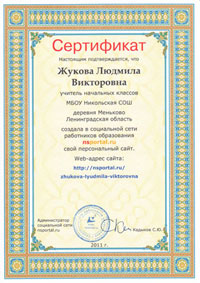 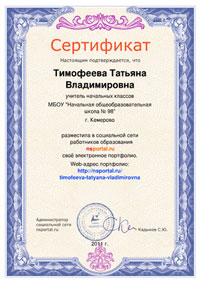 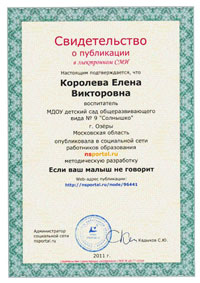 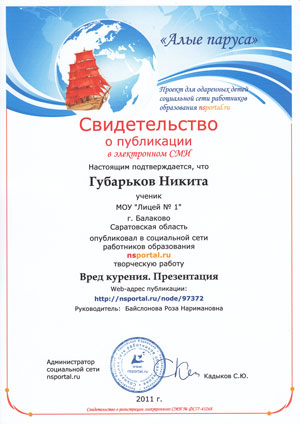 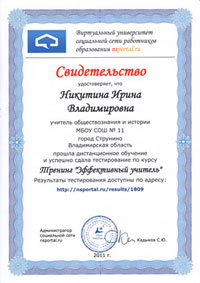 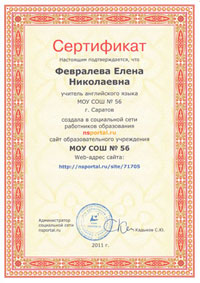 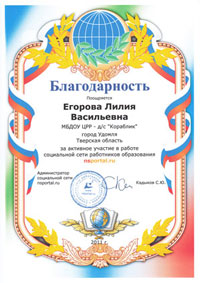 По теме: 